Measure Values for Head of Sales DepartmentDate: 3/20/2022  Measures\Marketing and salesStatusStatusMeasureMeasureMeasureIndicatorUnitPeriodPlan ValueActual Value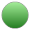 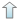 Cost of attracting customers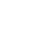 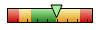 TEURMarch 20226070Cost of attracting one customerfx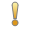 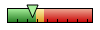 EURMarch 20221,714.292,333.33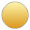 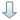 Number of customersfx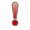 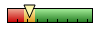 items2022 year516386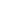 Number of return customers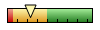 itemsMarch 202284Percentage of return customersfx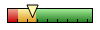 %March 202218.611.76